講演タイトル○著者1、著者1、著者1, 21. ○○大学大学院○○研究科、2. △△大学大学院△△研究科1. 緒言要旨原稿は、図表を含めA4サイズ縦1ページ（縦297 mm×横210 mm）で作成してください。余白（マージン）は上下左右すべて25 mmに設定してください。講演タイトルのフォントはゴシック（12ポイント）、それ以外は明朝（10ポイント程度）としてください。英数字のフォントはTimes New Roman（ギリシア文字はSymbolも可）としてください。タイトル、著者および所属は中央揃えとしてください。講演者氏名の前に○を付け、所属が複数になる場合には、上記の例のように番号を付けてください。2. 実験本文と所属との間は1行あけてください。それ以外の行間は適宜見やすい範囲で設定して結構です。緒言、実験、結果・考察（あるいはそれに近いセクション）の順で構成してください。句読点の種類は自由です。参考文献は、[1]などの番号を付けて最後に列挙し、本文中には上付で[1]のように記載してください。図はグレースケールにし、コントラスト等に充分ご注意ください。3. 結果・考察提出原稿のファイル形式はPDFとし、ファイル名を「A-参加登録番号.pdf」、ファイルサイズを2MB以下としてください。ファイルの作成の際に、使用した全てのフォントを埋め込み、全てのセキュリティを設定しないでください。提出前に文字化けなどが無いか充分に確認してください。提出方法については、研究会のホームページをご覧ください。原稿作成および提出についてのお問い合わせは、ホームページ記載の研究会事務局までお願いいたします。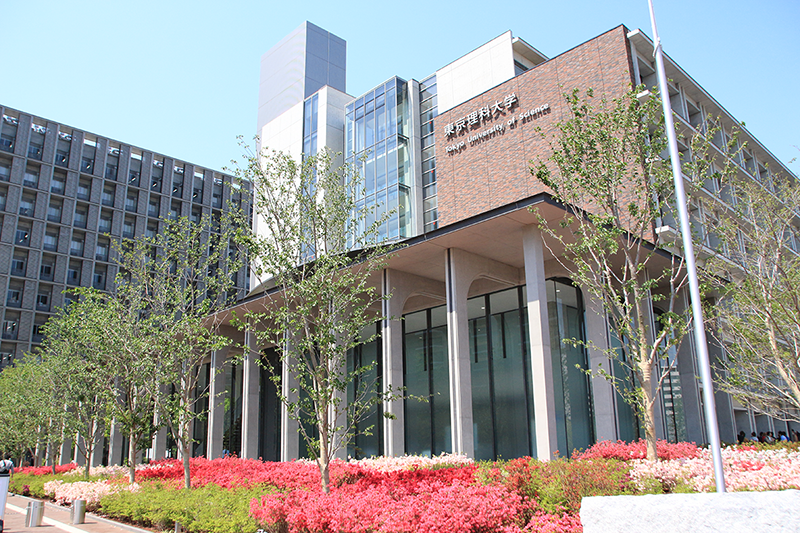 図1　図題